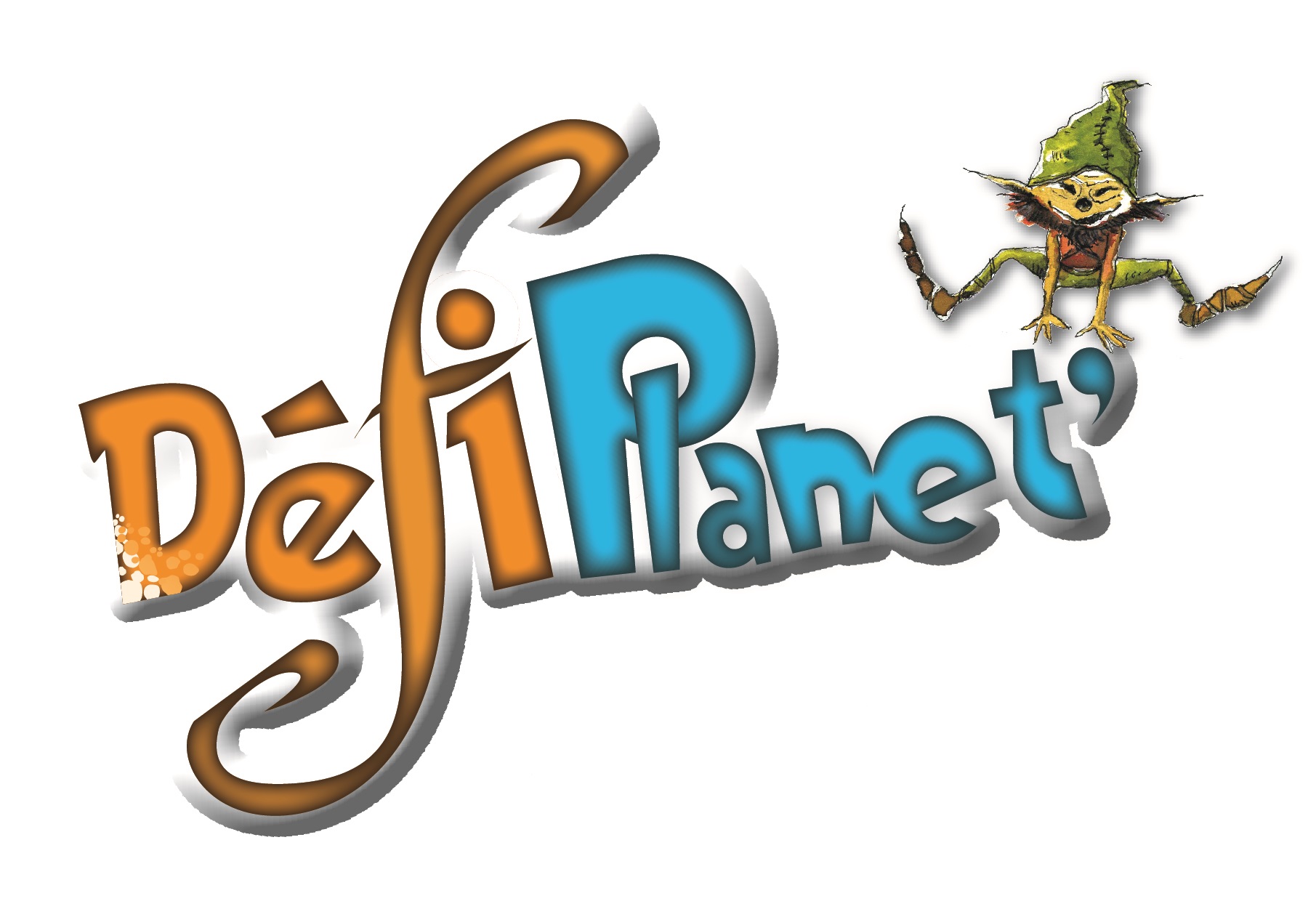 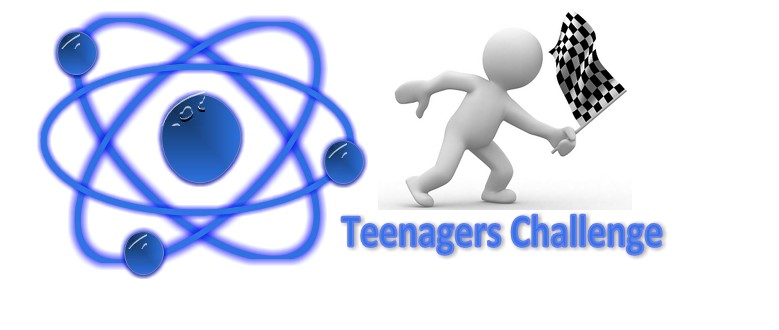 TEENAGERS CHALLENGE27 mars 2018FINALECONFIRMATION PARTICIPATION 2018(Avant le mercredi 31 janvier 2018)Un coupon par équipe finalisteLa confirmation de la participation à la finale est à envoyer à l’adresse ci-dessous :tournoigestion@ac-poitiers.fr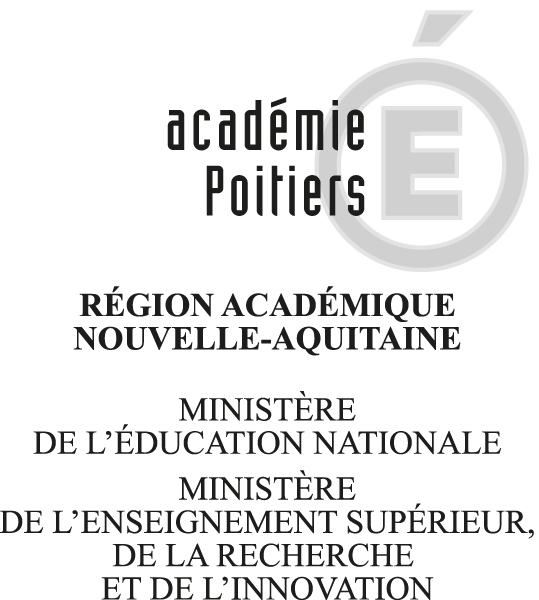 EtablissementNom d’équipeProfesseur référent